 Membership & Conference Registration Form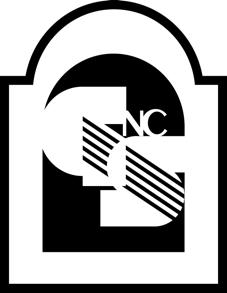 Applicant Information: Complete one (1) form per person Name: 										Address: 									City: 							 State: 			 Zip: 			Work Phone: 			 Home Phone: 			 Email: 					Membership Details: (Membership runs from November 1 to October 31 of each calendar year)	Active Member: Those actively engaged in the operation and development of an existing governor’s school program and those currently involved in setting policy for such schools. See expanded definition at www.ncogs.us. 	Associate Member: Those interested in advancing the purposes of governor’s schools who do not qualify for active membership. Note: This category includes full-time students and governor’s school alumni Membership Fee: (Contact your program administrator to determine which fee applies to your membership) Program Name: 							 State: 					$ 75. The first two members of a program pay $75 each; all additional members pay $25. 	$ 25: Applies to all additional memberships from the same program	$	: Applies to full-time students and alumni (no payment required; $10 donation suggested) Make the check or money order payable to National Conference of Governor's School (NCoGS)​ 
Please also indicate who the check is for in the memo line.Relationship to Governor's School: Select any that apply  Board Member  Faculty  Residential Staff  Support Staff  Other: Specify 			 Administrator (Overall)  Administrator (Campus)  Other Administrative Position/Title: 							  Full-Time  Part-Time  Alumni: School 					 State 			Year 			If you are not directly involved in a governor's school, please indicate your relationship or interest: Relationship/Interest: 					 Position: 					Additional Employment Information: (for statistical purposes only) Are you employed elsewhere?  Yes  No If yes, Employer: 			Position: 		Business Address: 											 City: 						 State: 				 Zip: 			 Signature: 							 Date: 				